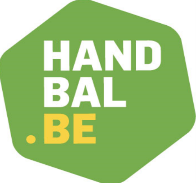 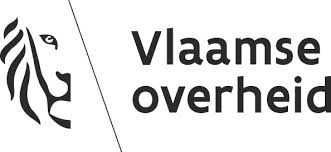 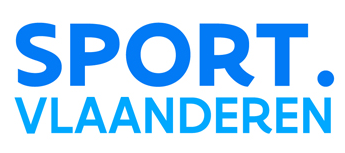 Formulier ter erkenning van organisatie kwaliteitsvolle promotie-activiteit JSF 2023 (periode 1 augustus  – 31 juli )In te dienen NA de activiteitOrganiserende club:					Stamnummer:Datum activiteit:				Omschrijving activiteit:OPGELET : voeg de uitgedeelde folder/flyer toe !Welke scholen/sportdiensten/organisaties waren betrokken in het project:Welke leerjaren/leeftijdsgroepen waren betrokken in het project:Wat was het totaal aantal deelgenomen kinderen:			Wat is het aantal kinderen dat nadien minimaal nog aan 1 clubactiviteit heeft deelgenomen:Weten jullie hoeveel kinderen uiteindelijk hebben aangesloten in de club?Bijkomende opmerkingen: